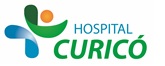 INFORMACIÓN PARA PACIENTES: 
“EXTIRPACION LIPOMA”
El presente documento permite entregar información al paciente respecto a la cirugía específica  a realizar,  por lo que NO CONSTITUYE  EL CONSENTIMIENTO INFORMADO.El  CONSENTIMIENTO INFORMADO, debe ser  llenado en el formulario en  la página web: www.hospitalcurico.cl,  en el enlace: https://intranet.hospitalcurico.cl/projects/consentimientoObjetivos del procedimiento:Extirpar lesión Lipomatosa.Descripción del procedimiento:Incisión sobre lesión y disección completa, con anestesia local, regional o general. Según lo requiere.Riesgos del procedimiento:Sangrado -  Infecciones.Alternativas al procedimiento propuesto:No hay alternativas.Consecuencias de no aceptar el procedimiento:Persistencia de lesión.Mecanismo para solicitar más información:Médico Tratante, Jefe de Servicio u otros profesionales.Revocabilidad Se me señala, que hacer si cambio de idea tanto en aceptar o rechazar el procedimiento, cirugía o terapia propuesta.